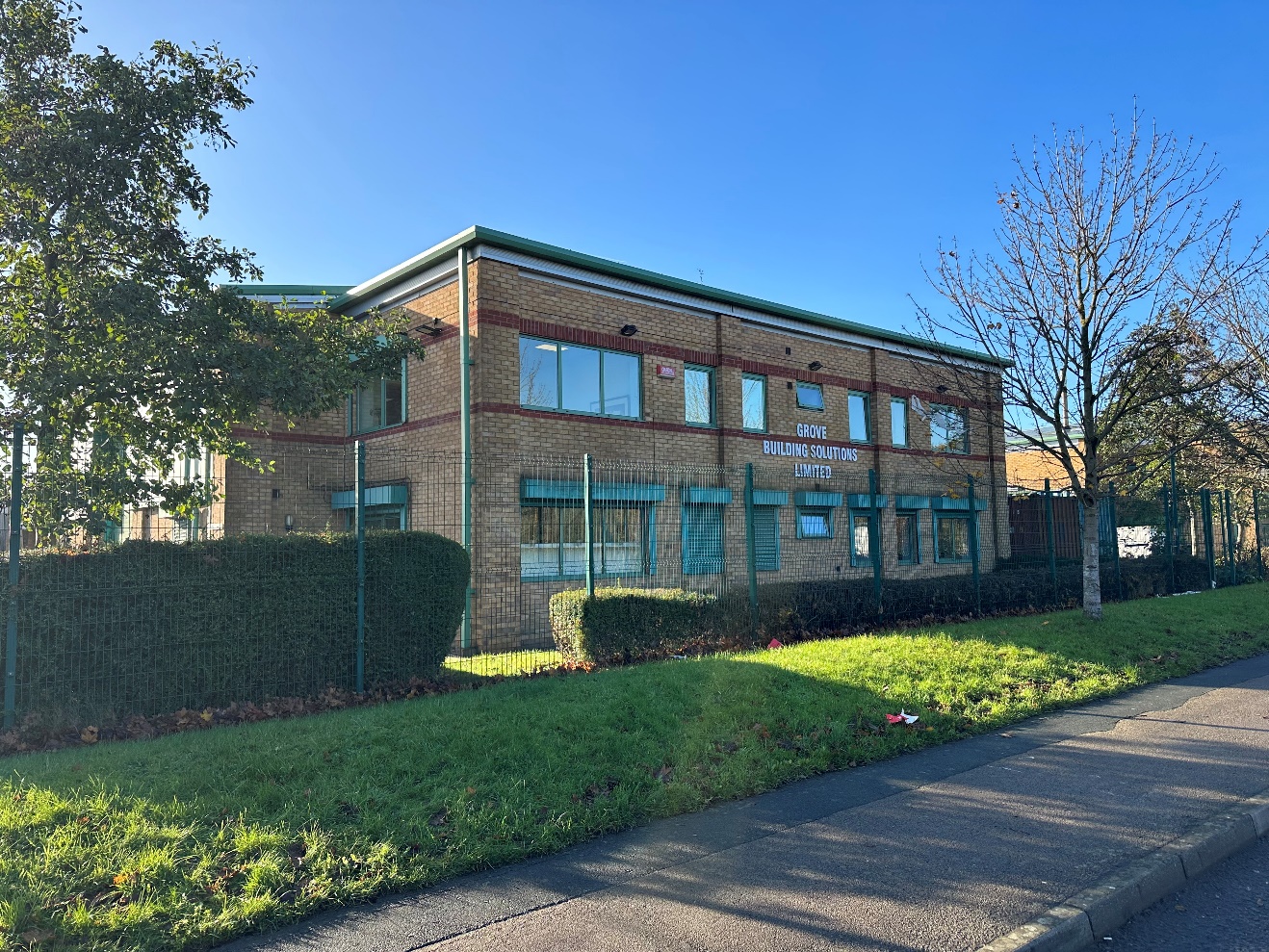 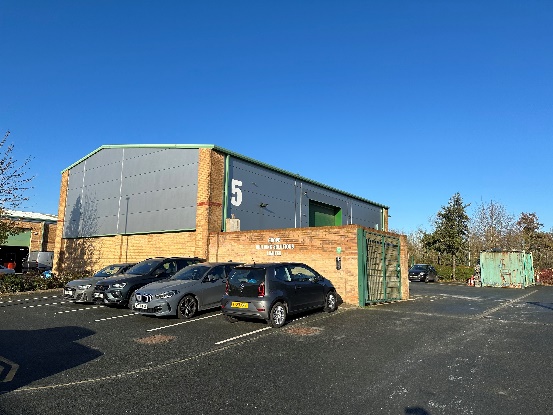 DescriptionWe are pleased to offer for sale this investment opportunity to purchase this modern Detached Industrial Unit situated within a convenient location within Green Lane Industrial Estate.  Occupies a prominent position off Green Lane, the property is currently let on a full repairing and insuring lease to Grove Building Solutions Ltd at an annual rent of £45,000 per annum exclusive.  The lease is for a term of 3 years commencing on the 4th August 2023.  The current tenant company has occupied the building for a number of years.  RATEABLE VALUEThe building has a rateable value under the 2023 rating list of £35,250.  RENTCurrent rental income - £45,000 per annum exclusive.LEASE TERMS3 years from the 4th August 2023 on full repairing and insuring terms.  PRICE£550,000 plus VATVIEWING	Strictly by prior appointment with the Agents Abson Blaza Property Services 01977 780599.